Installing APA 7th edition StylesClick the link below to download the APA 7th edition style from EndNote webpage> EndNote_APA_7e Style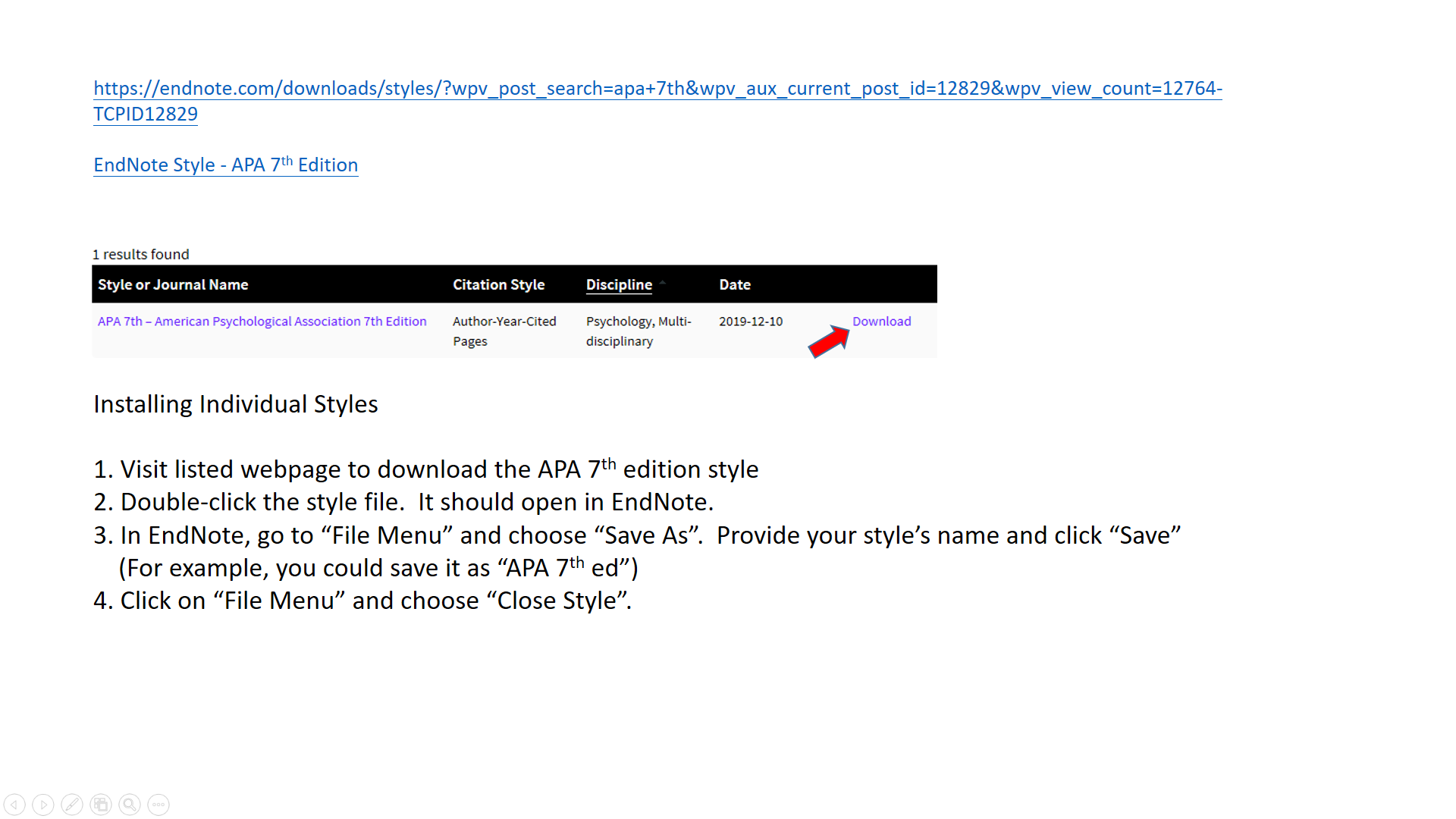 Double-click the style file.  It should open in EndNote.In EndNote, go to “File” and choose “Save As”.  Provide your style’s name and click “Save”  	(For example, you could save it as “APA 7th ed”) “Select Another Style” in pull down menu, find “APA7th ed”, then click “Choose”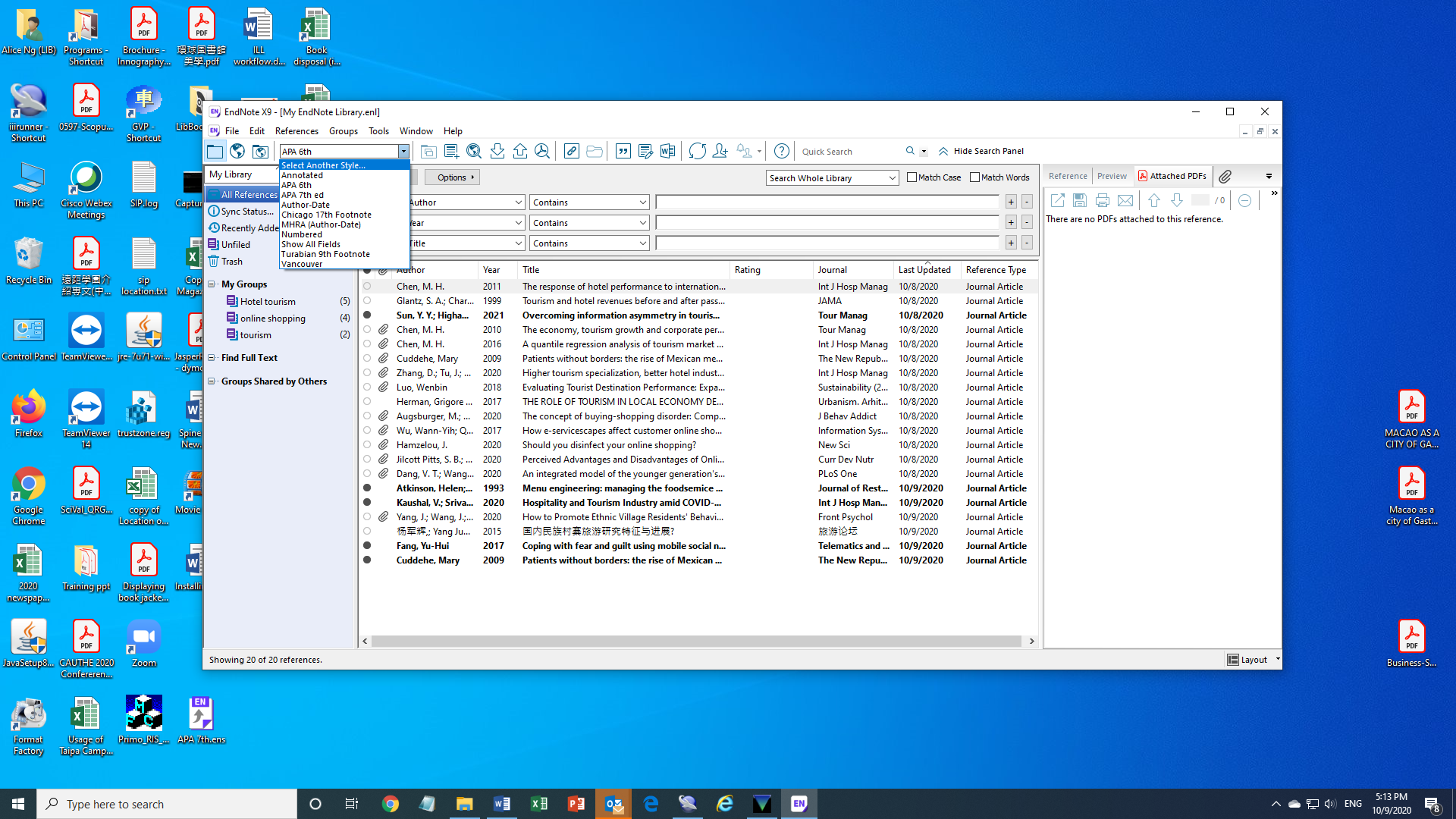 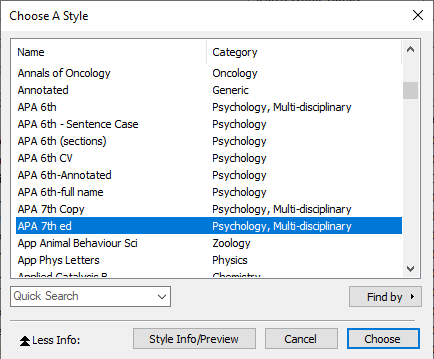 Now you can select APA7th edition style in the pull down menu. Select and Output Your EndNote Style Open your document in MS Word, click on the output style in the toolbar Click on “Select Another Style…”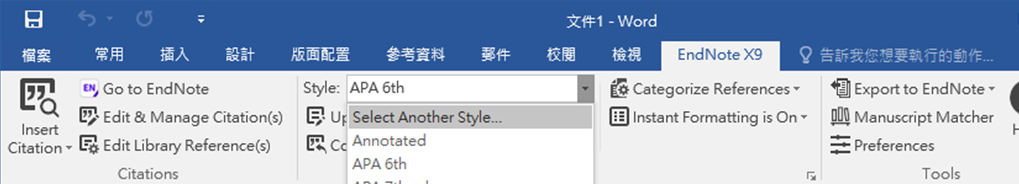 3. From drop down list, select your newly saved style, e.g. APA 7th ed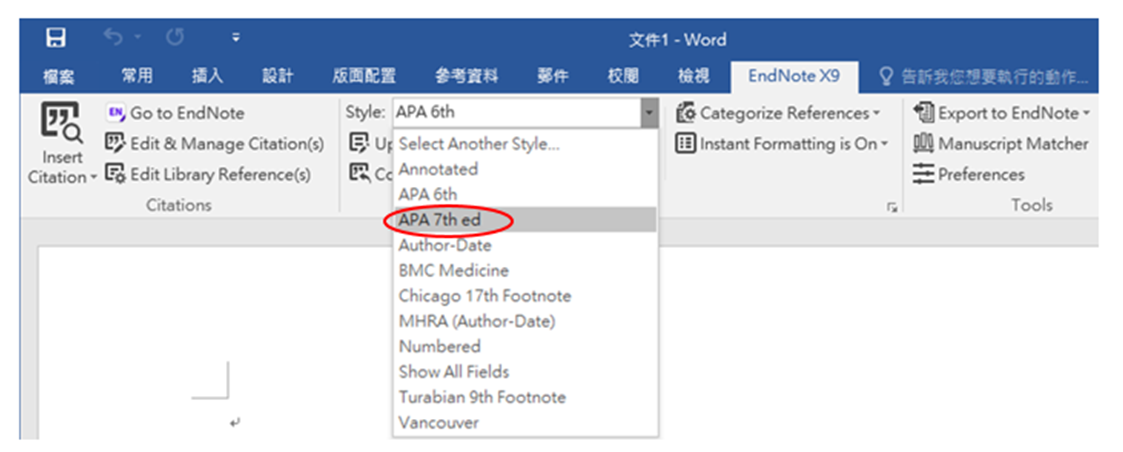 